Claudine Jacquemard						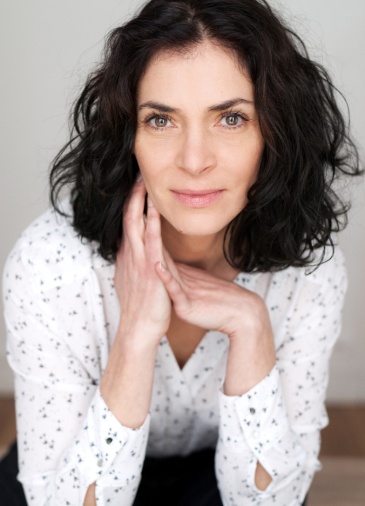 Port : 06 24 56 92 92 									         claudinejacque@yahoo.fr Chant : soprano lyrique ; claquettesNatation, vélo, footing, fitnessclaudinejacque@yahoo.frhttp://www.claudinejacquemard.book.fr Court-métrage et télévision2018	Rassasiés – Louise Duhamel, Nikon film festival, rôle de la mère2017	Délichieuse - Laura Richard2017	Confessions d’histoire - Ugo Bimar, épisode 5, rôle de Jeanne d’Angleterre2014	Clem, saison 5 épisode 2, rôle d’une maman2014	Profilage, saison 5 épisode 8 -Jean-Christophe Delpias, rôle de Sylvie Ravat2014	La vie rêvée - Julien Lamassone, rôle principal féminin2013	Whispers - Gioacchino Petronicce2012	La mort du Père Noël - Laurent FirodeCoup de coeur du Jury - Festival Fenêtre sur cour - Avignon (2012). Prix du public au festival de Dijon « fenêtre sur courts » Prix du public au festival de Vélizy Prix du public aux rencontres du court métrage de Jouy en Josas 2010	Se Canto -Violaine Bellart2010   Ta Bouche -Nils Hamelin2010   Delayed - Léo Karmann, rôle principal féminin2009   Chassés croisés -Xavier Paineau, primé dans « The 48 hour Film Project » à Genève 2009   La chambre - Macha Ovtchinnikova 2008	G.R.I.S.P. saison 1, série policière fantastique - Yann Dubois2008-2011 	Les Seigneurs d’Outre Monde, long métrage  d’héroic fantasy - Rémi 			Hoffman et Clément Tonelli	 2007	Méprise - Julien Flammier 2005	Le Silence - Alexandre BilardoThéâtre2019	Un dernier texte avant la fin du monde, texte et Msc Michael Helmrich, en préparation2018	« HP », d’après Phèdre et Andromaque de Jean Racine, festival Nissan Rilov2016	Molière Vagabond, Festival Nissan Rilov2016	Farceurs du Moyen-âge, mise en scène et rôle Jacquette et du chaudronnier2015	La cantatrice chauve d’Eugène Ionesco, mise en scène et rôle de la bonne2009	Léonie est en avance ou le Mal joli de Georges Feydeau, Msc Mathilde Ferron au Festival off d’Avignon 2009 2009	Les Cancans de Carlo Goldoni, Msc Mathilde Ferron 2007 	Si ce n’est toi d’Edward Bond, Une visite inopportune de Copi 2006	Si ce n’est toi d’Edward Bond, Msc Magali Loué au Guichet Montparnasse2005	Si ce n’est toi-Chaise d’Edward Bond, Msc Magali Loué, Pierre qui roule de Louis C. Devor, Msc Ludovic Rose, La Cantatrice Chauve d’Eugène Ionesco, Msc Valérie Baiche2004 	Cromwell de Victor Hugo, Msc Jérôme PoulyFilm Institutionnel 2017	UNEDIC - Camille Ouanounou2016	IPSEN, laboratoire pharmaceutique - Thibault Arbre2014	Film institutionnel pour l’APACT - Bernard Dumas2010 	Carestream - Matthieu Toussaint 2008 	Maggi - Brice VassaultPublicité2017	Selectour - Etienne Batard et Olivier Rabinel2015	Boursorama/ IBM - Tomas Leach	2014	Madrange - Vincent de Brus2014	Institut du cerveau et de la moelle épinière - Lionel Skekette 2014	Zoé voiture électrice Renault - Philippe Pollet-Villard2010 	Club Auto AMTT - Pascal RenaudDoublage2018 	Malkyrs, jeu vidéo – Vive Lame de MadenFormation 2018	Stage doublage avec Catherine Lafond, Virginie Ledieu, Emmanuel Fouquet et Catherine Privat2016-2017 Rhinocéros Formation (Brigitte Aubry, Deborah Perret, Catherine Brot, Annabelle Roux, Laurence Sacquet, Gérard Dessalles, Jean-Marc Pannetier, Dominique Bailly, Anneliese Fromont, Emmanuel Fouquet)2016	Stage Maîtriser la post-synchronisation et le doublage, direction Laura Koffler à l'INA2014	Stage « Jouer juste, la méthode de l’acteur par Robert Castle »2011	Stage « Adapter son jeu pour la comédie et pour la caméra » avec Laurent Firode, réalisateur2005	Nominée pour le Jacques de la meilleure actrice du Cours Florent pour le rôle de Sara dans Si ce n’est toi d’Edward Bond2002-2005	Cours Florent (professeurs: Valérie Antonievitch, Valérie Nègre, Jérôme Pouly, sociétaire de la Comédie Française)2004-2008	Claquettes niveau 5 (Professeur : Victor Cuno) Ecole Swingtap (Paris)2002	Stage à l’Ecole de l’Acteur Côté Cour1987-1994	Ecole « Atelier Théâtre » (Dole) professeur Max Haleli et claquettes Chant et musique 2007-2014	Soprane dans le chœur Paris XIII et dans le Chœur Symphonique de Paris 2008-2011	Cours de chant avec Gérard Chapuis, ancien de l’Opéra de Paris et Miguel RachmanisDiversModèle pour : Belambra Avoriaz, Le Bon coin, Pandaventure, Yelloh villages, La Poste colissimo, Peugeot, Darty, Izipizi, Neoness, MSD laboratoire pharmaceutique, laboratoire Mundiphama, Graines de ose vêtements pour femme enceinte, Nestlé, Peugeot corporate, groupe Rhodia, Spie Batignolles, AXA, Gemalto. Maîtrise d’Histoire de l’art: Moyen-âge : le manuscrit 278 de la bibliothèque d’Arras Langues : Français : langue maternelle ; Anglais: lu, écrit, parlé ; Allemand: notionsPermis de conduire B				